Scheda VideolezioneTitolo VideolezioneSimulazione di una prova di TestEspertoAlfonso RiccardiBenvenuti!In questa video lezione illustreremo una simulazione di test. Obiettivo della lezione è riepilogare le principali tipologie di test studiati, richiamandone le chiavi di soluzione.Bene, non ci resta che incominciare…TITOLO: IntroduzioneBenvenuti!In questa video lezione illustreremo una simulazione di test. Obiettivo della lezione è riepilogare le principali tipologie di test studiati, richiamandone le chiavi di soluzione.Bene, non ci resta che incominciare…Simulazione TestIndividua l’animale intruso...BalenaDelfinoOrcaSqualo[Pausa di un secondo]La soluzione è la numero 4) SqualoInfatti, tutti gli altri animali sono mammiferi, mentre lo squalo è un pesce. La classe identificata quindi è quella dei mammiferi, a cui non appartiene lo squalo.Il mio consiglio: nei test di ricerca dell’intruso bisogna sempre cercare l’elemento che raggruppa gli oggetti proposti tra loro, conducendo ragionamenti su:successioni di lettere e di numerilettere iniziali e finali delle parolenumero di caratteri che compongono le parolenumeri pari o dispari che compongono le successionioppure sulla classe di appartenenza, come in questo casoTITOLO: Test su ricerca dell’intrusoIndividua l’animale intruso...BalenaDelfinoOrcaSqualo[Pausa di un secondo]La soluzione è la numero 4) SqualoInfatti, tutti gli altri animali sono mammiferi, mentre lo squalo è un pesce. La classe identificata quindi è quella dei mammiferi, a cui non appartiene lo squalo.Il mio consiglio: nei test di ricerca dell’intruso bisogna sempre cercare l’elemento che raggruppa gli oggetti proposti tra loro, conducendo ragionamenti su:successioni di lettere e di numerilettere iniziali e finali delle parolenumero di caratteri che compongono le parolenumeri pari o dispari che compongono le successionioppure sulla classe di appartenenza, come in questo casoIndividua l’animale intruso...BalenaDelfinoOrcaSqualo[Indicazioni per Filippo: le parti evidenziate in rosso diventano in grassetto quando la voce dice la soluzione]Qual è, tra le seguenti, la città estranea?MilanoRomaFirenzePadova[Pausa di un secondo]La soluzione è la numero 4) PadovaInfatti, è l’unica città non capoluogo di Regione. La classe identificata quindi è quella dei capoluoghi di Regione, a cui non appartiene Padova, che non è il capoluogo di Regione del Veneto (lo è Venezia). Milano, Roma e Firenze sono rispettivamente i capoluoghi di Regione di Lombardia, Lazio e Toscana.TITOLO: Test su ricerca dell’intruso (2)Qual è, tra le seguenti, la città estranea?MilanoRomaFirenzePadova[Pausa di un secondo]La soluzione è la numero 4) PadovaInfatti, è l’unica città non capoluogo di Regione. La classe identificata quindi è quella dei capoluoghi di Regione, a cui non appartiene Padova, che non è il capoluogo di Regione del Veneto (lo è Venezia). Milano, Roma e Firenze sono rispettivamente i capoluoghi di Regione di Lombardia, Lazio e Toscana.Qual è, tra le seguenti, la città estranea?MilanoRomaFirenzePadova[Indicazioni per Filippo: le parti evidenziate in rosso diventano in grassetto quando la voce dice la soluzione]Qual è la parola estranea tra le seguenti?BurritoSuccintoFulmineoMuffito[Pausa di un secondo]La soluzione è la numero 3) FulmineoInfatti, tutte le altre parole sono accomunate dalla stessa successione di vocali U – I – O, mentre Fulmineo ha una diversa successione di vocali, cioè U – I – E – O.TITOLO: Test su ricerca dell’intruso (3)Qual è la parola estranea tra le seguenti?BurritoSuccintoFulmineoMuffito[Pausa di un secondo]La soluzione è la numero 3) FulmineoInfatti, tutte le altre parole sono accomunate dalla stessa successione di vocali U – I – O, mentre Fulmineo ha una diversa successione di vocali, cioè U – I – E – O.Qual è la parola estranea tra le seguenti?BurritoSuccintoFulmineoMuffito[Indicazioni per Filippo: le parti evidenziate in rosso diventano in grassetto quando la voce dice la soluzione]Individua l’intruso in questo insieme di numeri...248846462645[Pausa di un secondo]La soluzione è la numero 4) 645Infatti, gli altri numeri sono composti da sole cifre pari, mentre 645 contiene anche una cifra dispari (5). La classe identificata quindi è quella dei numeri con sole cifre pari, a cui non appartiene il numero 645.TITOLO: Test su ricerca dell’intruso (4)Individua l’intruso in questo insieme di numeri...248846462645[Pausa di un secondo]La soluzione è la numero 4) 645Infatti, gli altri numeri sono composti da sole cifre pari, mentre 645 contiene anche una cifra dispari (5). La classe identificata quindi è quella dei numeri con sole cifre pari, a cui non appartiene il numero 645.Individua l’intruso in questo insieme di numeri...248846462645Quale lettera completa la serie seguente (si consideri l’alfabeto di 26 lettere)…G - J - M - R - ?TVUW[Pausa di un secondo]La soluzione è la numero 4) WInfatti, si tratta delle lettere che seguono, nell’alfabeto di 26 lettere, di 6 - 5 - 4 - 3 - 2 posti le vocali A – E – I – O – U. In particolare:A + 6 = GE + 5 = JI + 4 = MO + 3 = RU + 2 = WQuesto il mio consiglio: quando si ha a che fare con una serie di lettere, per identificare la soluzione è utile scrivere l’alfabeto completo, seguendo le istruzioni (21 o 26 lettere), così da “tradurre” in numeri ciascuna lettera, considerando la sua posizione nell’alfabeto. Poi non resta che trovare la legge che unisce tra loro le diverse lettere.TITOLO: Test con serie di lettereQuale lettera completa la serie seguente (si consideri l’alfabeto di 26 lettere)…G - J - M - R - ?TVUW[Pausa di un secondo]La soluzione è la numero 4) WInfatti, si tratta delle lettere che seguono, nell’alfabeto di 26 lettere, di 6 - 5 - 4 - 3 - 2 posti le vocali A – E – I – O – U. In particolare:A + 6 = GE + 5 = JI + 4 = MO + 3 = RU + 2 = WQuesto il mio consiglio: quando si ha a che fare con una serie di lettere, per identificare la soluzione è utile scrivere l’alfabeto completo, seguendo le istruzioni (21 o 26 lettere), così da “tradurre” in numeri ciascuna lettera, considerando la sua posizione nell’alfabeto. Poi non resta che trovare la legge che unisce tra loro le diverse lettere.Quale lettera completa la serie seguente (si consideri l’alfabeto di 26 lettere)…G - J - M - R - ?TVUW[Indicazioni per Filippo: le parti evidenziate in rosso diventano in grassetto quando la voce dice la soluzione]Qual è la lettera mancante di questa serie?A - B - C - E - G  - ? - OKMNL[Pausa di un secondo]La soluzione è la numero 1) KInfatti, la serie procede avanzando di 1 - 1 - 2 - 2 - 4 - 4 posti nell’ordine alfabetico.Il mio consiglio: come nell’esempio precedente bisogna sempre scrivere l’alfabeto completo prima di qualsiasi ragionamento.TITOLO: Test con serie di lettere (2)Qual è la lettera mancante di questa serie?A - B - C - E - G  - ? - OKMNL[Pausa di un secondo]La soluzione è la numero 1) KInfatti, la serie procede avanzando di 1 - 1 - 2 - 2 - 4 - 4 posti nell’ordine alfabetico.Il mio consiglio: come nell’esempio precedente bisogna sempre scrivere l’alfabeto completo prima di qualsiasi ragionamento.Qual è la lettera mancante di questa serie?A - B - C - E - G  - ? - OKMNL[Indicazioni per Filippo: le parti evidenziate in rosso diventano in grassetto quando la voce dice la soluzione]Completa la seguente serie…20, 100, 40, 70, 80, 40, ?158156160162[Pausa di un secondo]Come è facile comprendere, la soluzione è la numero 3) 160Infatti si tratta di due serie incrociate, la prima (formata dai numeri in posizione dispari) procede moltiplicando per 2, la seconda (formata dai numeri in posizione pari) procede sottraendo 30.Questo il mio consiglio: quanto trovate una serie di numeri piuttosto numerosa, è probabile che si abbia a che fare con una doppia serie, soprattutto se non emerge subito una legge che collega tra loro i primi 3 numeri della serie.TITOLO: Test con serie di numeriCompleta la seguente serie…20, 100, 40, 70, 80, 40, ?158156160162[Pausa di un secondo]Come è facile comprendere, la soluzione è la numero 3) 160Infatti si tratta di due serie incrociate, la prima (formata dai numeri in posizione dispari) procede moltiplicando per 2, la seconda (formata dai numeri in posizione pari) procede sottraendo 30.Questo il mio consiglio: quanto trovate una serie di numeri piuttosto numerosa, è probabile che si abbia a che fare con una doppia serie, soprattutto se non emerge subito una legge che collega tra loro i primi 3 numeri della serie.Completa la seguente serie…20, 100, 40, 70, 80, 40, ?158156160162[Indicazioni per Filippo: le parti evidenziate in rosso diventano in grassetto quando la voce dice la soluzione]Antonio va al supermarket e acquista 10 confezioni di marmellata, in parte al gusto ananas e in parte alla ciliegia. La marmellata all’ananas costa 2 euro a confezione, quella alla ciliegia 2,5 euro a confezione. Antonio spende complessivamente 24 euro.Quante confezioni di yogurt all’ananas Antonio acquista e quante alla ciliegia? 5-52-88-21-9[Pausa di un secondo]La soluzione è la numero 2) 2-8Infatti Il sistema da risolvere, ponendo x = confezioni di marmellata all’ananas e y = confezioni di marmellata alla ciliegia, è composto dalla due seguenti equazioni:x + y = 102x + 2,5y = 24Risolvendolo, si ottiene la soluzione:2 confezioni di marmellata all’ananas e 8 confezioni di marmellata alla ciliegia.Il mio consiglio: quando si ha a che fare con test di matematica, bisogna sempre cercare di impostare correttamente le variabili da ricercare.TITOLO: Test su equazioniAntonio va al supermarket e acquista 10 confezioni di marmellata, in parte al gusto ananas e in parte alla ciliegia. La marmellata all’ananas costa 2 euro a confezione, quella alla ciliegia 2,5 euro a confezione. Antonio spende complessivamente 24 euro.Quante confezioni di yogurt all’ananas Antonio acquista e quante alla ciliegia? 5-52-88-21-9[Pausa di un secondo]La soluzione è la numero 2) 2-8Infatti Il sistema da risolvere, ponendo x = confezioni di marmellata all’ananas e y = confezioni di marmellata alla ciliegia, è composto dalla due seguenti equazioni:x + y = 102x + 2,5y = 24Risolvendolo, si ottiene la soluzione:2 confezioni di marmellata all’ananas e 8 confezioni di marmellata alla ciliegia.Il mio consiglio: quando si ha a che fare con test di matematica, bisogna sempre cercare di impostare correttamente le variabili da ricercare.Antonio va al supermarket e acquista 10 confezioni di marmellata, in parte al gusto ananas e in parte alla ciliegia. La marmellata all’ananas costa 2 euro a confezione, quella alla ciliegia 2,5 euro a confezione. Antonio spende complessivamente 24 euro.Quante confezioni di yogurt all’ananas Antonio acquista e quante alla ciliegia? 5-52-88-21-9[Indicazioni per Filippo: le parti evidenziate in rosso diventano in grassetto quando la voce dice la soluzione]x + y = 102x + 2,5y = 24Massimiliano va al supermarket e acquista 20 confezioni di yogurt, in parte al gusto pesca e in parte alla mela. Lo yogurt alla pesca costa 1,5 euro a confezione, quello alla mela 1,75 euro a confezione. Massimiliano spende complessivamente 30,5 euro.Quante confezioni di yogurt alla pesca Massimiliano acquista e quante alla mela? 10-1015-511-1018-2[Pausa di un secondo]La soluzione è la numero 4) 18-2Infatti il sistema da risolvere, ponendo:x = confezioni di yogurt alla pesca e y = confezioni di yogurt alla melaè composto dalla due seguenti equazioni:x + y = 201,5x + 1,75y = 30,5Risolvendolo, si ottiene la soluzione:18 confezioni alla pesca e 2 alla mela.Questo il mio consiglio: esattamente come l’esercizio precedente, bisogna impostare correttamente le variabili da calcolare.TITOLO: Test su equazioni (2)Massimiliano va al supermarket e acquista 20 confezioni di yogurt, in parte al gusto pesca e in parte alla mela. Lo yogurt alla pesca costa 1,5 euro a confezione, quello alla mela 1,75 euro a confezione. Massimiliano spende complessivamente 30,5 euro.Quante confezioni di yogurt alla pesca Massimiliano acquista e quante alla mela? 10-1015-511-1018-2[Pausa di un secondo]La soluzione è la numero 4) 18-2Infatti il sistema da risolvere, ponendo:x = confezioni di yogurt alla pesca e y = confezioni di yogurt alla melaè composto dalla due seguenti equazioni:x + y = 201,5x + 1,75y = 30,5Risolvendolo, si ottiene la soluzione:18 confezioni alla pesca e 2 alla mela.Questo il mio consiglio: esattamente come l’esercizio precedente, bisogna impostare correttamente le variabili da calcolare.Massimiliano va al supermarket e acquista 20 confezioni di yogurt, in parte al gusto pesca e in parte alla mela. Lo yogurt alla pesca costa 1,5 euro a confezione, quello alla mela 1,75 euro a confezione. Massimiliano spende complessivamente 30,5 euro.Quante confezioni di yogurt alla pesca Massimiliano acquista e quante alla mela? 10-1015-511-1018-2[Indicazioni per Filippo: le parti evidenziate in rosso diventano in grassetto quando la voce dice la soluzione]x + y = 201,5x + 1,75y = 30,5Ed ecco un terzo esempio sempre sulle equazioni…Anna ha 3 anni, mentre Matilde ha un’età quadrupla. Quanti anni avrà Matilde quando avrà un’età doppia rispetto a quella di Anna?18242628[Pausa di un secondo]La soluzione è la numero 1) 18Infatti, Anna ha 3 anni e Matilde ha 3 * 4 = 12 anni. La differenza di età tra le due è dunque di 9 anni. Quindi, quando Anna avrà 9 anni Matilde ne avrà il doppio, 18.Si può arrivare alla stessa soluzione considerando come x il numero di anni necessario affinché Matilde abbia il doppio dell’età di Anna. Quindi, si può impostare la seguente equazione:3 + x = (12 + x)/26 + 2x = 12 + xx = 6da cui sostituendo il valore della x si ottiene:3 + 6 = 9 (età di Anna)12 + 6 = 18 (età di Matilde)Il mio consiglio: per i test di matematica esistono più strade per trovare la soluzione. Scegliete quella che vi è più congeniale e che vi risulta più veloce.TITOLO: Test su equazioni (3)Ed ecco un terzo esempio sempre sulle equazioni…Anna ha 3 anni, mentre Matilde ha un’età quadrupla. Quanti anni avrà Matilde quando avrà un’età doppia rispetto a quella di Anna?18242628[Pausa di un secondo]La soluzione è la numero 1) 18Infatti, Anna ha 3 anni e Matilde ha 3 * 4 = 12 anni. La differenza di età tra le due è dunque di 9 anni. Quindi, quando Anna avrà 9 anni Matilde ne avrà il doppio, 18.Si può arrivare alla stessa soluzione considerando come x il numero di anni necessario affinché Matilde abbia il doppio dell’età di Anna. Quindi, si può impostare la seguente equazione:3 + x = (12 + x)/26 + 2x = 12 + xx = 6da cui sostituendo il valore della x si ottiene:3 + 6 = 9 (età di Anna)12 + 6 = 18 (età di Matilde)Il mio consiglio: per i test di matematica esistono più strade per trovare la soluzione. Scegliete quella che vi è più congeniale e che vi risulta più veloce.Anna ha 3 anni, mentre Matilde ha un’età quadrupla. Quanti anni avrà Matilde quando avrà un’età doppia rispetto a quella di Anna?18242628[Indicazioni per Filippo: le parti evidenziate in rosso diventano in grassetto quando la voce dice la soluzione]3 + x = (12 + x)/26 + 2x = 12 + xx = 63 + 6 = 9 (età di Anna)12 + 6 = 18 (età di Matilde)Quale tra i diagrammi riportati rappresenta meglio la relazione tra giacche – capi in cotone – capi da donna?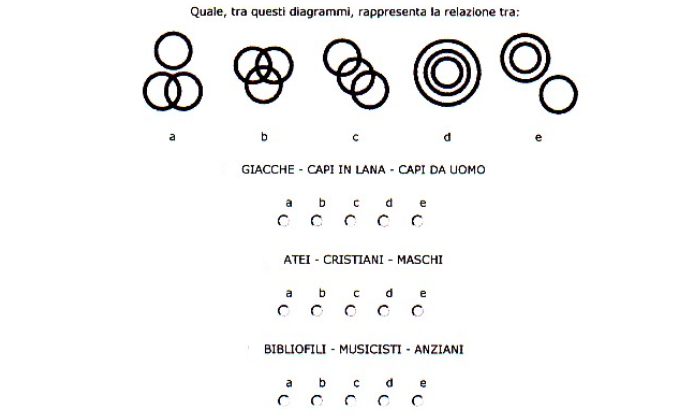           2)	             3)	 4)[Pausa di un secondo]La soluzione è la numero 2) Infatti, i tre insiemi si intersecano senza dubbio tra di loro.Il mio consiglio: quando si ha a che fare con i test sui diagrammi bisogna ragionare su quanto gli elementi descritti hanno in comune tra di loro.TITOLO: Test sui diagrammiQuale tra i diagrammi riportati rappresenta meglio la relazione tra giacche – capi in cotone – capi da donna?          2)	             3)	 4)[Pausa di un secondo]La soluzione è la numero 2) Infatti, i tre insiemi si intersecano senza dubbio tra di loro.Il mio consiglio: quando si ha a che fare con i test sui diagrammi bisogna ragionare su quanto gli elementi descritti hanno in comune tra di loro.Quale tra i diagrammi riportati rappresenta meglio la relazione tra giacche – capi in cotone – capi da donna?          2)	             3)	 4)[Indicazioni per Filippo: le parti evidenziate in rosso si evidenziano quando la voce dice la soluzione]Matteo sta compiendo un lungo viaggio. Quando si ferma per una pausa, si accorge di aver superato la metà del viaggio da 50 chilometri, e che gli mancano 300 chilometri alla fine del viaggio.Quanti chilometri ha percorso Matteo?350395405400[Pausa di un secondo]La soluzione è la numero 4) 400Infatti, avendo percorso 50 chilometri oltre la metà e mancandogliene 300 all’arrivo, la prima metà del viaggio è stata di:300 + 50 = 350 chilometri. Matteo ne ha percorsi 50 oltre la metà, quindi:350 + 50 = 400 chilometri.Il mio consiglio: in questo caso basta fare attenzione alle informazioni fornite dal test per risolverlo senza grossi problemi.TITOLO: Test di matematicaMatteo sta compiendo un lungo viaggio. Quando si ferma per una pausa, si accorge di aver superato la metà del viaggio da 50 chilometri, e che gli mancano 300 chilometri alla fine del viaggio.Quanti chilometri ha percorso Matteo?350395405400[Pausa di un secondo]La soluzione è la numero 4) 400Infatti, avendo percorso 50 chilometri oltre la metà e mancandogliene 300 all’arrivo, la prima metà del viaggio è stata di:300 + 50 = 350 chilometri. Matteo ne ha percorsi 50 oltre la metà, quindi:350 + 50 = 400 chilometri.Il mio consiglio: in questo caso basta fare attenzione alle informazioni fornite dal test per risolverlo senza grossi problemi.Matteo sta compiendo un lungo viaggio. Quando si ferma per una pausa, si accorge di aver superato la metà del viaggio da 50 chilometri, e che gli mancano 300 chilometri alla fine del viaggio.Quanti chilometri ha percorso Matteo?350395405400[Indicazioni per Filippo: le parti evidenziate in rosso diventano in grassetto quando la voce dice la soluzione]300 + 50 = 350 chilometri350 + 50 = 400 chilometriUn titolo azionario di valore iniziale pari a 50 euro, in una settimana di crescita aumenta il suo valore del 10%. La settimana successiva, al contrario, subisce una perdita del 10%.Alla fine della seconda settimana il valore del titolo è?Meno di 50 euroCompreso tra 50 e 55 euro50 euroNon ci sono elementi sufficienti per rispondere[Pausa di un secondo]La soluzione è la numero 1) Meno di 50 euroInfatti l’aumento incide il 10% di 50 euro, quindi 5 euro. La diminuzione è invece il 10% di 55 euro, quindi 5,5 euro. In conclusione, il valore definitivo del titolo è 49,5 euro, inferiore a 50 euro.Il mio consiglio: anche in questo caso bisogna analizzare attentamente le informazioni fornite nel test per trovare la chiave.TITOLO: Test di matematica (2)Un titolo azionario di valore iniziale pari a 50 euro, in una settimana di crescita aumenta il suo valore del 10%. La settimana successiva, al contrario, subisce una perdita del 10%.Alla fine della seconda settimana il valore del titolo è?Meno di 50 euroCompreso tra 50 e 55 euro50 euroNon ci sono elementi sufficienti per rispondere[Pausa di un secondo]La soluzione è la numero 1) Meno di 50 euroInfatti l’aumento incide il 10% di 50 euro, quindi 5 euro. La diminuzione è invece il 10% di 55 euro, quindi 5,5 euro. In conclusione, il valore definitivo del titolo è 49,5 euro, inferiore a 50 euro.Il mio consiglio: anche in questo caso bisogna analizzare attentamente le informazioni fornite nel test per trovare la chiave.Un titolo azionario di valore iniziale pari a 50 euro, in una settimana di crescita aumenta il suo valore del 10%. La settimana successiva, al contrario, subisce una perdita del 10%.Alla fine della seconda settimana il valore del titolo è?Meno di 50 euroCompreso tra 50 e 55 euro50 euroNon ci sono elementi sufficienti per rispondere[Indicazioni per Filippo: le parti evidenziate in rosso diventano in grassetto quando la voce dice la soluzione]Un titolo azionario di valore iniziale pari a 1.500 euro, in una settimana di crescita aumenta il suo valore del 25%. La settimana successiva, al contrario, subisce una perdita del 24%.Alla fine della seconda settimana il valore del titolo è?Maggiore di 1.500 euroMinore di 1.500 euro1.500 euroNon ci sono elementi sufficienti per rispondere[Pausa di un secondo]La soluzione è la numero 2) Minore di 1.500 euroInfatti l’aumento incide il 25% di 1.500 euro, quindi il valore del titolo arriva a 1.875 euro. La diminuzione è invece il 24% di 1.875 euro, quindi il valore finale del titolo è 1.425 euro. In conclusione, il valore definitivo del titolo è inferiore a 1.500 euro.TITOLO: Test di matematica (3)Un titolo azionario di valore iniziale pari a 1.500 euro, in una settimana di crescita aumenta il suo valore del 25%. La settimana successiva, al contrario, subisce una perdita del 24%.Alla fine della seconda settimana il valore del titolo è?Maggiore di 1.500 euroMinore di 1.500 euro1.500 euroNon ci sono elementi sufficienti per rispondere[Pausa di un secondo]La soluzione è la numero 2) Minore di 1.500 euroInfatti l’aumento incide il 25% di 1.500 euro, quindi il valore del titolo arriva a 1.875 euro. La diminuzione è invece il 24% di 1.875 euro, quindi il valore finale del titolo è 1.425 euro. In conclusione, il valore definitivo del titolo è inferiore a 1.500 euro.Un titolo azionario di valore iniziale pari a 1.500 euro, in una settimana di crescita aumenta il suo valore del 25%. La settimana successiva, al contrario, subisce una perdita del 24%.Alla fine della seconda settimana il valore del titolo è?Maggiore di 1.500 euroMinore di 1.500 euro1.500 euroNon ci sono elementi sufficienti per rispondere[Indicazioni per Filippo: le parti evidenziate in rosso diventano in grassetto quando la voce dice la soluzione]Antonio e Paolo producono insieme 10 pezzi in 30 secondi. Antonio ne produce il quadruplo di Paolo, che a sua volta ne produce la metà di Marco. Quanti pezzi al minuto produrrebbero lavorando insieme Antonio, Paolo e Marco?14262842[Pausa di un secondo]La soluzione è la numero 3) 28Infatti, in 30 secondi:Antonio produce 8 pezzi e Paolo ne produce 2mentre Marco ne produce 4Lavorando insieme, vengono prodotti 14 pezzi in 30 secondi e, di conseguenza, 28 pezzi in un minuto.Il consiglio: evidenziare le informazioni fornite nel test e metterle in ordine per procedere poi velocemente al calcolo.TITOLO: Test di matematica (4)Antonio e Paolo producono insieme 10 pezzi in 30 secondi. Antonio ne produce il quadruplo di Paolo, che a sua volta ne produce la metà di Marco. Quanti pezzi al minuto produrrebbero lavorando insieme Antonio, Paolo e Marco?14262842[Pausa di un secondo]La soluzione è la numero 3) 28Infatti, in 30 secondi:Antonio produce 8 pezzi e Paolo ne produce 2mentre Marco ne produce 4Lavorando insieme, vengono prodotti 14 pezzi in 30 secondi e, di conseguenza, 28 pezzi in un minuto.Il consiglio: evidenziare le informazioni fornite nel test e metterle in ordine per procedere poi velocemente al calcolo.Antonio e Paolo producono insieme 10 pezzi in 30 secondi. Antonio ne produce il quadruplo di Paolo, che a sua volta ne produce la metà di Marco. Quanti pezzi al minuto produrrebbero lavorando insieme Antonio, Paolo e Marco?14262842[Indicazioni per Filippo: le parti evidenziate in rosso diventano in grassetto quando la voce dice la soluzione]Antonio produce 8 pezzi e Paolo ne produce 2mentre Marco ne produce 4Ecco un secondo esempio, molto simile al precedente…Le macchine A e B producono insieme 120 pezzi in 20 secondi. La macchina A ne produce il triplo della macchina B, che a sua volta ne produce la metà della macchina C. Quanti pezzi al minuto produrrebbero lavorando insieme le tre macchine?600320180540[Pausa di un secondo]La soluzione è la numero 4) 540Infatti:la macchina A produce 3/4 di 120 pezzi = 90 pezzila macchina B produce 1/4 di 120 pezzi = 30 pezzila macchina C produce 2 * 30 = 60 pezziIn totale, quindi, 180 pezzi ogni 20 secondi, quindi 180 * 3 = 540 pezzi al minuto.TITOLO: Test di matematica (5)Ecco un secondo esempio, molto simile al precedente…Le macchine A e B producono insieme 120 pezzi in 20 secondi. La macchina A ne produce il triplo della macchina B, che a sua volta ne produce la metà della macchina C. Quanti pezzi al minuto produrrebbero lavorando insieme le tre macchine?600320180540[Pausa di un secondo]La soluzione è la numero 4) 540Infatti:la macchina A produce 3/4 di 120 pezzi = 90 pezzila macchina B produce 1/4 di 120 pezzi = 30 pezzila macchina C produce 2 * 30 = 60 pezziIn totale, quindi, 180 pezzi ogni 20 secondi, quindi 180 * 3 = 540 pezzi al minuto.Le macchine A e B producono insieme 120 pezzi in 20 secondi. La macchina A ne produce il triplo della macchina B, che a sua volta ne produce la metà della macchina C. Quanti pezzi al minuto produrrebbero lavorando insieme le tre macchine?600320180540[Indicazioni per Filippo: le parti evidenziate in rosso diventano in grassetto quando la voce dice la soluzione]la macchina A produce 3/4 di 120 pezzi = 90 pezzila macchina B produce 1/4 di 120 pezzi = 30 pezzila macchina C produce 2 * 30 = 60 pezziCompleta la seguente proporzione… Pochi : Oligarchia  = x : yx = Uno                           y =  Monarchiax = Uno                           y = Aristocraziax = Monarchia               y = Unox = Democrazia             y = Molti[Pausa di un secondo]La soluzione è la numero 1) x = Uno - y = MonarchiaInfatti, la Monarchia è il governo di una sola persona, l’oligarchia è il governo di pochi.Questo il mio consiglio: nei test di analogia complessa, dopo aver letto la domanda, passate subito a considerare le possibili risposte, ragionando su quale si incastra meglio con i termini noti dell’analogia.TITOLO: Test di Analogia complessaCompleta la seguente proporzione… Pochi : Oligarchia  = x : yx = Uno                           y =  Monarchiax = Uno                           y = Aristocraziax = Monarchia               y = Unox = Democrazia             y = Molti[Pausa di un secondo]La soluzione è la numero 1) x = Uno - y = MonarchiaInfatti, la Monarchia è il governo di una sola persona, l’oligarchia è il governo di pochi.Questo il mio consiglio: nei test di analogia complessa, dopo aver letto la domanda, passate subito a considerare le possibili risposte, ragionando su quale si incastra meglio con i termini noti dell’analogia.Completa la seguente proporzione… Pochi : Oligarchia  = x : yx = Uno                           y =  Monarchiax = Uno                           y = Aristocraziax = Monarchia               y = Unox = Democrazia             y = Molti [Indicazioni per Filippo: le parti evidenziate in rosso diventano in grassetto quando la voce dice la soluzione]Quale delle quattro serie di numeri riportata completa meglio l’analogiaVITE : ETIV = 7778 : ?8887887787778778 [Pausa di un secondo]La soluzione è la numero 3) 8777.Infatti, ETIV è il contrario della parola VITE; il contrario di 7778 è 8777.Questo il mio consiglio: in questo caso è evidente che si ha a che fare con una inversione di lettere, a cui deve sempre corrispondere la medesima inversione dei numeri.TITOLO: Test di Analogia sempliceQuale delle quattro serie di numeri riportata completa meglio l’analogiaVITE : ETIV = 7778 : ?8887887787778778 [Pausa di un secondo]La soluzione è la numero 3) 8777.Infatti, ETIV è il contrario della parola VITE; il contrario di 7778 è 8777.Questo il mio consiglio: in questo caso è evidente che si ha a che fare con una inversione di lettere, a cui deve sempre corrispondere la medesima inversione dei numeri.Quale delle quattro serie di numeri riportata completa meglio l’analogiaVITE : ETIV = 7778 : ?8887887787778778[Indicazioni per Filippo: le parti evidenziate in rosso diventano in grassetto quando la voce dice la soluzione]Completa la seguente proporzione… Italia : Euro  = Brasile : xx = Lirax = Fiorinox = Pesetax = Real[Pausa di un secondo]La soluzione è la numero 4) x = RealInfatti, come l’Euro è la valuta dell’Italia, così il Real è la valuta del Brasile.Il consiglio: anche in questo caso bisogna cominciare a ragionare partendo dalle risposte e se non si conosce subito la chiave, andate per esclusione!TITOLO: Test di Analogia semplice (2)Completa la seguente proporzione… Italia : Euro  = Brasile : xx = Lirax = Fiorinox = Pesetax = Real[Pausa di un secondo]La soluzione è la numero 4) x = RealInfatti, come l’Euro è la valuta dell’Italia, così il Real è la valuta del Brasile.Il consiglio: anche in questo caso bisogna cominciare a ragionare partendo dalle risposte e se non si conosce subito la chiave, andate per esclusione!Completa la seguente proporzione… Italia : Euro  = Brasile : xx = Lirax = Fiorinox = Pesetax = Real[Indicazioni per Filippo: le parti evidenziate in rosso diventano in grassetto quando la voce dice la soluzione]Bene, siamo giunti alla fine di questa video lezione.In conclusione abbiamo visto alcuni esempi pratici, caratterizzati da gradi di difficoltà differenti, delle tipologie di test illustrate nelle lezioni precedenti, illustrando di nuovo come procedere nei ragionamenti per giungere ad una rapida soluzioneGrazie per l’attenzione!TITOLO: ConclusioneBene, siamo giunti alla fine di questa video lezione.In conclusione abbiamo visto alcuni esempi pratici, caratterizzati da gradi di difficoltà differenti, delle tipologie di test illustrate nelle lezioni precedenti, illustrando di nuovo come procedere nei ragionamenti per giungere ad una rapida soluzioneGrazie per l’attenzione!